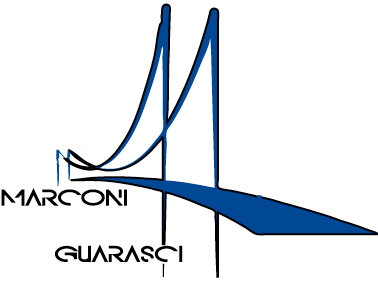 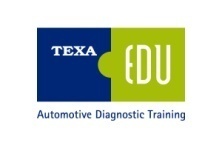 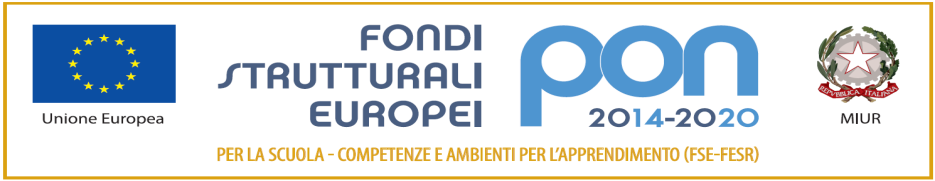 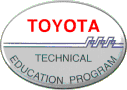 I.I.S. IPSIA “Marconi” Cosenza LS-ITC “Guarasci” RoglianoSEDE: Cosenza IPSIA Diurno e Corso SeraleSEDE: Montalto Uffugo  I.P.S.I.A – I.T.I. Chimica AmbientaleSEDE: Rogliano  Liceo  Scientifico –  I.T.E.Presidenza e Amministrazione: Via degli Stadi, snc 87100 COSENZA Tel. 0984.481317 - Fax 0984 38804        Codice Fiscale: 98104070788                                                                                Codice Meccanografico: CSIS073004                       e-mail: csis073004@istruzione.it                                                   PEC: csis073004@pec.istruzione.itSCHEDA INFORMATIVA INTERMEDIAI.T.E. - A. S. 2019/2020Studente ____________________________________ classe ____ sezione ____/___Si consiglia di Frequentare con continuitàIntensificare lo studio a casaPrestare attenzione in classePortare con sé tutti gli strumenti di lavoroCosenza, _____/____/________                                Il Dirigente Scolastico                           Dott.ssa Maria Saveria VeltriPer avvenuta notifica: il Genitore ______________FrequenzaContinuaDiscontinuaAl ___/___/______ n. ore di assenza _____ (senza deroghe)n. ore________ di ritardi/uscite(vedi normativa)Partecipazione alla vita della classe(attenzione, interesse, ……)Attiva AttentaRegolare Saltuaria Limitata PassivaApplicazione allo studio(impegno, metodo di lavoro, …)Accurata Regolare Accettabile Inadeguata Partecipazione alla vita della classe(attenzione, interesse, ……)Attiva AttentaRegolare Saltuaria Limitata PassivaComportamento Tranquillo  Disposto al dialogoCollaborativo con compagni e docentiPoco integrato nel gruppo classeVivace e confusionarioScorrettoPartecipazione alle visite guidate, manifestazioni, attività varie organizzate dalla scuola all’esternoInteressata  Responsabile Superficiale Saltuaria Al ___/___/_____  note disciplinari personali n. _______note disciplinari intera classe n. __________Profitto (conoscenze, abilità e competenze)Profitto (conoscenze, abilità e competenze)Profitto (conoscenze, abilità e competenze)Profitto (conoscenze, abilità e competenze)Profitto (conoscenze, abilità e competenze)Profitto (conoscenze, abilità e competenze)DisciplinaLivello raggiunto a metà quadrimestreLivello raggiunto a metà quadrimestreLivello raggiunto a metà quadrimestreLivello raggiunto a metà quadrimestreLivello raggiunto a metà quadrimestreInsufficienteNon pienamente sufficiente/MediocreAdeguato/SufficientePositivo/DiscretoEccellente/OttimoReligioneItalianoStoriaGeografia Econ.Lingua ingleseLingua franceseDirittoMatematicaInformaticaEconomia Aziend.Fisica ScienzeEducazione Fisica